               CENTRO EDUCACIONAL LARUN RAYUN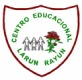                CONTENIDOS A EVALUARSr. Apoderado: Por medio de la presente se informan los contenidos a evaluar en la Evaluación de Síntesis coeficiente dos de la asignatura de Educación Matemática, curso 6° básico B, correspondiente al mes de mayo:Fecha de la evaluación: Lunes 22 de mayoAtentamente,                                                                 Profesores Luiggi Cabrera - Claudio Sáez